 Ministero dell’Istruzione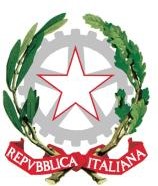 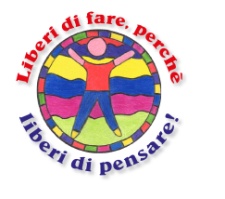 Istituto Comprensivo “Arturo Toscanini”Via Amburgo, 5 - 04011 Aprilia  0692731641 - Fax 0692854970 Cod.fisc. 91017040592 - Cod.mecc. LTIC84400ELTIC84400E@PEC.ISTRUZIONE.IT    LTIC84400E@ISTRUZIONE.IT   sito web:www.ictoscaniniaprilia.edu.itIo sottoscritto/a _________________________________________________________________________Nato/a a _______________________________________________ il __________/_________/__________Residente a __________________________________________________________(__________________)Via _________________________________________________________________n° ________________Recapiti cell._______________________________________________tel.___________________________In qualità di genitore/tutore del minore: ______________________________________________________________,studente di questo istituto   Consapevole delle sanzioni penali, nel caso di dichiarazioni non veritiere, di formazione o uso di atti falsi, richiamate dall’art. 76 del D.P.R. 445 del 28 dicembre 2000DICHIAROChe il pediatra /medico di medicina generale è stato informato della sintomatologia presentata dal bambino e ha valutato che il caso non rientra nel percorso COVID nè necessita di giorni di malattia superiori a 3/5 e conseguentemente non necessita per il rientro alcuna certificazione medicaChe al momento del rientro a scuola il minore non presenta alcuno dei sintomi che hanno determinato l’assenza, nè altri sintomi simil-influenzali o riferibili a COVID-19 (temperatura corporea al di sopra di 37.5° C, tosse, mal di gola, diarrea, perdita o alterazione del gusto, perdita o diminuzione dell’olfatto,etc.)Dichiaro di essere informato, ai sensi e per gli effetti di cui al Regolamento Europeo 2016/679 e del D.Lgs 196/2003, che i dati personali raccolti saranno trattati , anche con strumenti informatici, esclusivamente nell’ambito del procedimento per il quale la presente dichiarazione viene resa. In particolare, il trattamento dei dati particolari viene effettuato nel rispetto dell’articolo 9 paragrafo 2 lettera i del regolamento UE 2016/679.I dati saranno trattati e conservati nelle strutture a ciò deputate e non ceduti in nessun modo a terzi se non nei casi in cui questo sia previsto da disposizioni normative in materia emergenziale (es. Art. 17 bis ( Decreto – legge 18/20 come convertito dalla legge n. 27, 24 aprile 2020).lì ______________________Data_________________								     il dichiarante (firma leggibile)							            ________________________________	Ai sensi dell’art. 38, D.P.R. 445 del 28 Dicembre 2000, la dichiarazione è sottoscritta dall’interessato in presenza del dipendente addetto ovvero sottoscritta o inviata insieme alla fotocopia non autenticata di un documento di identità del dichiarante in corso di validità, all’ufficio competente a mezzo posta ettronica certificata oppure via fax, tramite un incaricato, oppure posta ordinaria raccomandata.                 Allegato 3 per Dichiarazione sostitutiva di atto di notorietà in caso di assenze per malattie inferiore o uguale a 3 o 5 giorni( Art. 47 D.P.R. 445 del 28 dicembre 2000)